BA English Literature at Bharathiar University –IndiaDiploma in Electronics and Communication EngineeringDiploma in PC Hardware & Networking – ElectronicsCorporation of India LimitedHigher Secondary School Leaving Certificate(PURESCIENCE)SSLC Secondary School Leaving CertificateCisco certified Network Associate (Routing & Switching)Electronics   Corporation of India LimitedSYSTEM ADMIN                              Worked as System Adminstrator for 1.5 years in ECIT and controlling CCTV operation and handle major  project.INSTRUCTOR                              Worked  in the  organization  as  an  instructor  in computer hardware & networking  and also C.  Basis  for 1.5 years.Maintain system efficiency.Ensure design of system allows all components to work properly together.Troubleshoot problems reported by users.Make recommendations for future upgrades.Maintain network and system security. Installing and configuring new hardware and software.Answering technical queries and dealing with often frustrated users.Support LANs, WANs, network segments, Internet, and intranet systems.Perform data backups and disaster recovery operations.Analyze equipment performance records in order to determine the need for repair or replacement.Monitoringby using Server Schematic capture.Wide knowledge of Motherboard and Circuits.Providing  structural design of  I/O boardFamiliar with hardware tools.Troubleshooting Photocopier, Printer & Fax Machine.Can handle any type of electronic equipment.Strong organizational, administrative and analytical skills.Ability to produce consistently accurate work even whilst under pressure.Ability to multi task and Productive management of timeROBOTIC-Ranganathan  Polytechnic College, 30th Jan 2013CIRCUIT DEBUGGING -  Ranganathan  Polytechnic College, 30th Jan 2013Nano  Technology -  Kalaignar  karunanidhi Institute of Technology, 2th Feb. 2013Scientific Puzzles-   Kalaignar karunanidhi Institute of Technology, 2th Feb. 2013EMBBEDED SYSTEM- Sri Ehwar College of Engineering, 2nd Feb. 2013.PCB Design and FabricatioAdithya  Institute of Technology, 12th&13th  Feb. 2014An interesting voice based project, useful for educational applications, surveillance applications. This project gives exact concept of making electronic dictionary robot by a voice instruction.Date of Birth: 			16st NOVEMBER, 1992Languages: 			English, Malayalam &TamilReferences:			Available on requestLicense:			              Indian driving License Location Preference:		Abu Dhabi, Dubai		First Name of Application CV No: 384486Whatsapp Mobile: +971504753686 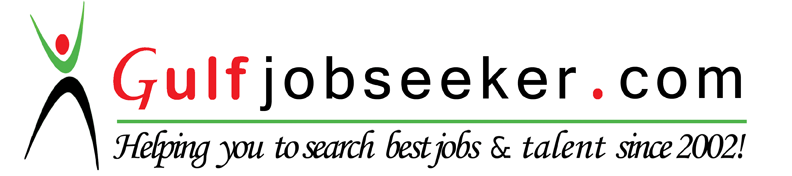            Seeking a suitable position in your organization and contributetowards                Organizational success and grow to a Senior level.Young, energetic and result oriented professional; Persuasive communicator with exceptional relationship management skills with the ability to relate to people at any level of business and management; Adroit at analyzing the organization requirements; Highly ethical, trustworthy and discreetMultitasking ability to sketch the plan, prioritize the work and manage the complex projects under aggressive timelines;Dedicated and highly ambitious to achieve personal goals as well as the organizational goalsAdroit at learning new concepts quickly, working well under pressure and communicating ideas clearly and effectivelyTeam Player with strong problem solving and analytical skills.ACADEMIC QUALIFICATIONSPROFESSIONAL CERTIFICATION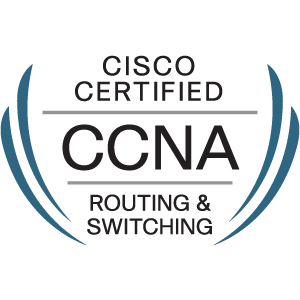 WORK EXPERIENCEDUTIESKEY SKILLSPAPER PRESENTATIONSWORK DONEPERSONAL DETAILS